                         My Touch Investigation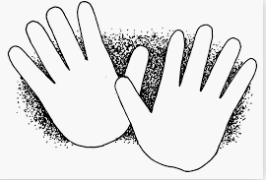 If the object cannot be glue cut the words from the chart and put the words next to the object and take a picture of the final project.  Have fun and be creative.  Find objects around the house that represents these sensory modes.  Glue them in the space next to the word.SmoothRoughSoftSquishyBumpy